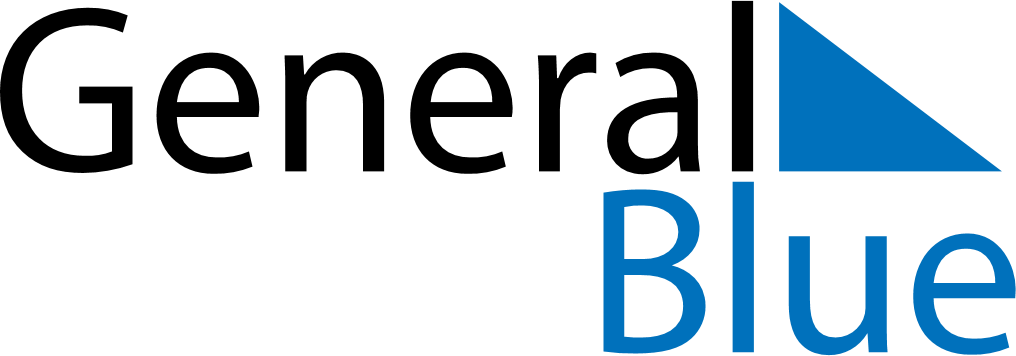 April 2019April 2019April 2019New ZealandNew ZealandSundayMondayTuesdayWednesdayThursdayFridaySaturday1234567891011121314151617181920Good Friday21222324252627Easter SundayEaster MondayANZAC Day282930